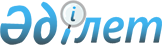 Об утверждении государственного образовательного заказа на подготовку   специалистов с техническим и профессиональным, послесредним образованием 
на 2013-2014 учебный год
					
			Утративший силу
			
			
		
					Постановление акимата Алматинской области от 19 февраля 2014 года N 28. Зарегистрировано Департаментом юстиции Алматинской области 20 марта 2014 года N 2628. Утратило силу постановлением акимата Алматинской области от 31 декабря 2014 года № 484      Сноска. Утратило силу постановлением акимата Алматинской области от 31.12.2014 № 484.

      Примечание РЦПИ:

      В тексте документа сохранена пунктуация и орфография оригинала.

      В соответствии со статьей 27 Закона Республики Казахстан от 23 января 2001 года "О местном государственном управлении и самоуправлении в Республике Казахстан", подпунктом 8) пункта 2 статьи 6 Закона Республики Казахстан от 27 июля 2007 года "Об образовании", акимат области ПОСТАНОВЛЯЕТ:



      1. Утвердить государственный образовательный заказ на подготовку специалистов с техническим и профессиональным, послесредним образованием на 2013-2014 учебный год, финансируемый за счет областного бюджета согласно приложению 1.



      2. Утвердить государственный образовательный заказ на подготовку специалистов с техническим и профессиональным, послесредним образованием на 2013-2014 учебный год по третьему направлению государственной Программы "Дорожная карта занятости – 2020", финансируемый за счет республиканских целевых текущих трансфертов согласно приложению 2.



      3. Утвердить государственный образовательный заказ на подготовку специалистов с техническим и профессиональным, послесредним образованием на 2013-2014 учебный год, финансируемый в соответствии с подпунктом 2.4.1 Соглашения "О результатах по целевому трансферту, областным бюджетам, бюджетам городов Астаны и Алматы на увеличение государственного образовательного заказа на подготовку специалистов в организациях технического и профессионального образования на 2013 год" N 3-085 от 18 января 2013 года за счет республиканских целевых трансфертов согласно приложению 3.



      4. Государственным учреждениям "Управление образования Алматинской области" (Далабаев Ж.) и "Управление экономики и бюджетного планирования Алматинской области" (Сатыбалдина Н.) обеспечить размещение утвержденного государственного образовательного заказа в организациях образования и их финансирование в соответствии с пунктами 1, 2 и 3 настоящего постановления.



      5. Государственному учреждению "Управление образования Алматинской области" (Далабаев Ж.) обеспечить исполнение государственного образовательного заказа на подготовку специалистов в учебных заведениях технического и профессионального, послесреднего образования на 2013-2014 учебный год.



      6. Признать утратившим силу постановление акимата области от 14 декабря 2012 года N 399 "Об утверждении государственного образовательного заказа на подготовку специалистов с техническим и профессиональным, послесредним образованием на 2012-2013 учебный год" (зарегистрировано в Реестре государственной регистрации нормативных правовых актов 24 января 2013 года N 2286 и опубликованого 14 марта 2013 года в газете "Жетісу" N 32 и 14 марта 2012 года в газете "Огни Алатау" N 31).



      7. Контроль за исполнением данного постановления возложить на заместителя акима области Муканова Серика Мейрхановича.



      8. Настоящее постановление вступает в силу со дня государственной регистрации в органах юстиции и вводится в действие по истечении десяти календарных дней после дня его первого официального опубликования.      Аким Алматинской области А. Мусаханов

Приложение 1 к постановлению

акимата области "Об утверждении

государственного образовательного

заказа на подготовку специалистов

с техническим и профессиональным,

послесредним образованием на

2013-2014 учебный год" от

19 февраля 2014 года N 28 

Государственный образовательный заказ на подготовку

специалистов с техническим и профессиональным, послесредним

образованием на 2013-2014 учебный год, финансируемый за счет

областного бюджета

Приложение 2 к постановлению

акимата области "Об утверждении

государственного образовательного

заказа на подготовку специалистов

с техническим и профессиональным,

послесредним образованием на

2013-2014 учебный год" от

19 февраля 2014 года N 28 

Государственный образовательный заказ на подготовку

специалистов с техническим и профессиональным, послесредним

образованием на 2013-2014 учебный год по третьему направлению

государственной Программы "Дорожная карта занятости – 2020",

финансируемый за счет республиканских целевых текущих

трансфертов

Приложение 3 к постановлению

акимата области "Об утверждении

государственного образовательного

заказа на подготовку специалистов

с техническим и профессиональным,

послесредним образованием на

2013-2014 учебный год" от

19 февраля 2014 года N 28 

Государственный образовательный заказ на подготовку

специалистов с техническим и профессиональным, послесредним

образованием на 2013-2014 учебный год, финансируемый в

соответствии с подпунктом 2.4.1 Соглашения "О результатах по

целевому трансферту, областным бюджетам, бюджетам городов

Астаны и Алматы на увеличение государственного образовательного

заказа на подготовку специалистов в организациях технического и

профессионального образования на 2013 год" N 3-085 от 18 января

2013 года за счет республиканских целевых трансфертов
					© 2012. РГП на ПХВ «Институт законодательства и правовой информации Республики Казахстан» Министерства юстиции Республики Казахстан
				N п/пУчебные заведения, коды, профессии и специальностиУчебные заведения, коды, профессии и специальностиКоличество учащихсяКоличество учащихсяЯзык обученияСрок обученияТалдыкорганский колледж сервиса и технологийТалдыкорганский колледж сервиса и технологийТалдыкорганский колледж сервиса и технологийТалдыкорганский колледж сервиса и технологийТалдыкорганский колледж сервиса и технологийТалдыкорганский колледж сервиса и технологийТалдыкорганский колледж сервиса и технологий1.0502000 "Обслуживание и ремонт телекоммуникационного оборудования и бытовой техники" 0502000 "Обслуживание и ремонт телекоммуникационного оборудования и бытовой техники" 2525русский2 года 10 месяцев2.0506000 "Парикмахерское искусство и декоративная косметика"0506000 "Парикмахерское искусство и декоративная косметика"7575русский2 года 10 месяцев,

10 месяцев3.0508000 "Организация питания"0508000 "Организация питания"7575русский2 года 10 месяцев,

10 месяцев4.1211000 "Швейное производство и моделирование одежды"1211000 "Швейное производство и моделирование одежды"2525русский2 года 10 месяцев5.1304000 "Вычислительная техника и программное обеспечение"1304000 "Вычислительная техника и программное обеспечение"5050казахский – 25 русский – 252 года 10 месяцев,

10 месяцевВсего:Всего:250250Многопрофильный колледж профессионального обучения Карасайского районаМногопрофильный колледж профессионального обучения Карасайского районаМногопрофильный колледж профессионального обучения Карасайского районаМногопрофильный колледж профессионального обучения Карасайского районаМногопрофильный колледж профессионального обучения Карасайского районаМногопрофильный колледж профессионального обучения Карасайского районаМногопрофильный колледж профессионального обучения Карасайского района1.0508000 "Организация питания"0508000 "Организация питания"2525русский2 года 10 месяцев2.1114000 "Сварочное дело"1114000 "Сварочное дело"5050казахский2 года 10 месяцев3.1401000 "Строительство и эксплуатация зданий и сооружений"1401000 "Строительство и эксплуатация зданий и сооружений"2525русский2 года 10 месяцевВсего:Всего:100100Талдыкорганский колледж промышленной индустрии и новых технологийТалдыкорганский колледж промышленной индустрии и новых технологийТалдыкорганский колледж промышленной индустрии и новых технологийТалдыкорганский колледж промышленной индустрии и новых технологийТалдыкорганский колледж промышленной индустрии и новых технологийТалдыкорганский колледж промышленной индустрии и новых технологийТалдыкорганский колледж промышленной индустрии и новых технологий1.1109000 "Токарное дело и металлообработка"1109000 "Токарное дело и металлообработка"2525русский2 года 10 месяцев2.1114000 "Сварочное дело"1114000 "Сварочное дело"2525казахский2 года 10 месяцев3.1201000 "Техническое обслуживание, ремонт и эксплуатация автомобильного транспорта"1201000 "Техническое обслуживание, ремонт и эксплуатация автомобильного транспорта"7575казахский – 25 русский – 502 года 10 месяцев,

3 года 10 месяцев,

3 года 6 месяцевВсего:Всего:125125Талгарский политехнический колледжТалгарский политехнический колледжТалгарский политехнический колледжТалгарский политехнический колледжТалгарский политехнический колледжТалгарский политехнический колледжТалгарский политехнический колледж1.0508000 "Организация питания"0508000 "Организация питания"5050казахский – 25 русский – 252 года 10 месяцев2.1114000 "Сварочное дело"1114000 "Сварочное дело"2525русский2 года 10 месяцев3.1201000 "Техническое обслуживание, ремонт и эксплуатация автомобильного транспорта"1201000 "Техническое обслуживание, ремонт и эксплуатация автомобильного транспорта"2525русский 2 года 10 месяцев4.1211000 "Швейное производство и моделирование одежды"1211000 "Швейное производство и моделирование одежды"2525казахский2 года 10 месяцев5.1304000 "Вычислительная техника и программное обеспечение"1304000 "Вычислительная техника и программное обеспечение"2525казахский2 года 10 месяцев6.1504000 "Фермерское хозяйство"1504000 "Фермерское хозяйство"2525русский2 года 10 месяцевВсего:Всего:175175Алакольский гуманитарно-технический колледжАлакольский гуманитарно-технический колледжАлакольский гуманитарно-технический колледжАлакольский гуманитарно-технический колледжАлакольский гуманитарно-технический колледжАлакольский гуманитарно-технический колледжАлакольский гуманитарно-технический колледж1.0508000 "Организация питания"0508000 "Организация питания"2525русский2 года 10 месяцев2.1114000 "Сварочное дело"1114000 "Сварочное дело"2525русский2 года 10 месяцев3.1504000 "Фермерское хозяйство"1504000 "Фермерское хозяйство"2525казахский2 года 10 месяцевВсего:Всего:7575Узынагашский профессиональный колледж имени ЖамбылаУзынагашский профессиональный колледж имени ЖамбылаУзынагашский профессиональный колледж имени ЖамбылаУзынагашский профессиональный колледж имени ЖамбылаУзынагашский профессиональный колледж имени ЖамбылаУзынагашский профессиональный колледж имени ЖамбылаУзынагашский профессиональный колледж имени Жамбыла1.0508000 "Организация питания"0508000 "Организация питания"2525казахский2 года 10 месяцев2.1114000 "Сварочное дело"1114000 "Сварочное дело"2525русский2 года 10 месяцев3.1304000 "Вычислительная техника и программное обеспечение"1304000 "Вычислительная техника и программное обеспечение"2525казахский2 года 10 месяцев4.1504000 "Фермерское хозяйство"1504000 "Фермерское хозяйство"2525казахский2 года 10 месяцевВсего:Всего:100100Шелекский политехнический колледжШелекский политехнический колледжШелекский политехнический колледжШелекский политехнический колледжШелекский политехнический колледжШелекский политехнический колледжШелекский политехнический колледж1.1.0508000 "Организация питания"2525русский2 года 10 месяцев2.2.1114000 "Сварочное дело"2525русский2 года 10 месяцев3.3.1201000 "Техническое обслуживание, ремонт и эксплуатация автомобильного транспорта"2525русский2 года 10 месяцев4.4.1304000 "Вычислительная техника и программное обеспечение"2525казахский2 года 10 месяцев5.5.1504000 "Фермерское хозяйство"2525казахский2 года 10 месяцевВсего:125125Сарыжазский профессионально-технический колледжСарыжазский профессионально-технический колледжСарыжазский профессионально-технический колледжСарыжазский профессионально-технический колледжСарыжазский профессионально-технический колледжСарыжазский профессионально-технический колледжСарыжазский профессионально-технический колледж1.1.1114000 "Сварочное дело"1114000 "Сварочное дело"25казахский2 года 10 месяцев2.2.1304000 "Вычислительная техника и программное обеспечение"1304000 "Вычислительная техника и программное обеспечение"25казахский10 месяцев3.3.1504000 "Фермерское хозяйство"1504000 "Фермерское хозяйство"25казахский2 года 10 месяцевВсего:Всего:75Чунджинский политехнический колледжЧунджинский политехнический колледжЧунджинский политехнический колледжЧунджинский политехнический колледжЧунджинский политехнический колледжЧунджинский политехнический колледжЧунджинский политехнический колледж1.1.1114000 "Сварочное дело"1114000 "Сварочное дело"25казахский 2 года 10 месяцев2.2.1201000 "Техническое обслуживание, ремонт и эксплуатация автомобильного транспорта"1201000 "Техническое обслуживание, ремонт и эксплуатация автомобильного транспорта"75казахский – 25 русский – 502 года 10 месяцев,

10 месяцев3.3.1304000 "Вычислительная техника и программное обеспечение"1304000 "Вычислительная техника и программное обеспечение"50казахский – 25 русский – 252 года 10 месяцев4.4.1504000 "Фермерское хозяйство"1504000 "Фермерское хозяйство"25казахский2 года 10 месяцевВсего:Всего:175Баканасский аграрно-индустриальный колледжБаканасский аграрно-индустриальный колледжБаканасский аграрно-индустриальный колледжБаканасский аграрно-индустриальный колледжБаканасский аграрно-индустриальный колледжБаканасский аграрно-индустриальный колледжБаканасский аграрно-индустриальный колледж1.1.0508000 "Организация питания"0508000 "Организация питания"25казахский10 месяцев2.2.1201000 "Техническое обслуживание, ремонт и эксплуатация автомобильного транспорта"1201000 "Техническое обслуживание, ремонт и эксплуатация автомобильного транспорта"25казахский2 года 10 месяцев3.3.1304000 "Вычислительная техника и программное обеспечение"1304000 "Вычислительная техника и программное обеспечение"25казахский10 месяцев4.4.1504000 "Фермерское хозяйство"1504000 "Фермерское хозяйство"25казахский2 года 10 месяцевВсего:Всего:100Каскеленский профессионально-технический колледж имени Санджара ЖандосоваКаскеленский профессионально-технический колледж имени Санджара ЖандосоваКаскеленский профессионально-технический колледж имени Санджара ЖандосоваКаскеленский профессионально-технический колледж имени Санджара ЖандосоваКаскеленский профессионально-технический колледж имени Санджара ЖандосоваКаскеленский профессионально-технический колледж имени Санджара ЖандосоваКаскеленский профессионально-технический колледж имени Санджара Жандосова1.1.0508000 "Организация питания"0508000 "Организация питания"50русский2 года 10 месяцев2.2.1114000 "Сварочное дело"1114000 "Сварочное дело"50казахский – 25 русский – 252 года 10 месяцев3.3.1201000 "Техническое обслуживание, ремонт и эксплуатация автомобильного транспорта"1201000 "Техническое обслуживание, ремонт и эксплуатация автомобильного транспорта"25русский2 года 10 месяцев4.4.1211000 "Швейное производство и моделирование одежды"1211000 "Швейное производство и моделирование одежды"25казахский 2 года 10 месяцев5.5.1304000 "Вычислительная техника и программное обеспечение"1304000 "Вычислительная техника и программное обеспечение"50казахский – 25 русский – 252 года 10 месяцевВсего:Всего:200Капальский профессионально-технический колледжКапальский профессионально-технический колледжКапальский профессионально-технический колледжКапальский профессионально-технический колледжКапальский профессионально-технический колледжКапальский профессионально-технический колледжКапальский профессионально-технический колледж1.1.0508000 "Организация питания"0508000 "Организация питания"50казахский – 25 русский – 252 года 10 месяцев

10 месяцев2.2.1501000 "Техническоеобслуживание и ремонт сельскохозяйственной техники"1501000 "Техническоеобслуживание и ремонт сельскохозяйственной техники"25казахский2 года 10 месяцевВсего:Всего:75Алматинский областной колледж инновационных технологий в сфере сервиса и питания города АлматыАлматинский областной колледж инновационных технологий в сфере сервиса и питания города АлматыАлматинский областной колледж инновационных технологий в сфере сервиса и питания города АлматыАлматинский областной колледж инновационных технологий в сфере сервиса и питания города АлматыАлматинский областной колледж инновационных технологий в сфере сервиса и питания города АлматыАлматинский областной колледж инновационных технологий в сфере сервиса и питания города АлматыАлматинский областной колледж инновационных технологий в сфере сервиса и питания города Алматы1.1.0506000 "Парикмахерское искусство и декоративная косметика"0506000 "Парикмахерское искусство и декоративная косметика"25казахский2 года 10 месяцев2.2.0507000 "Организация и обслуживание гостиничных хозяйств" 0507000 "Организация и обслуживание гостиничных хозяйств" 25русский2 года 10 месяцев3.3.0508000 "Организация питания" 0508000 "Организация питания" 125казахский – 75 русский – 502 года 10 месяцев4.4.1114000 "Сварочное дело"1114000 "Сварочное дело"25казахский2 года 10 месяцев5.5.1211000 "Швейное производство и моделирование одежды"1211000 "Швейное производство и моделирование одежды"25казахский2 года 10 месяцевВсего:Всего:225Сарканский политехнический колледжСарканский политехнический колледжСарканский политехнический колледжСарканский политехнический колледжСарканский политехнический колледжСарканский политехнический колледжСарканский политехнический колледж1.1.1114000 "Сварочное дело"1114000 "Сварочное дело"25русский1 год 10 месяцев2.2.1201000 "Техническое обслуживание, ремонт и эксплуатация автомобильного транспорта"1201000 "Техническое обслуживание, ремонт и эксплуатация автомобильного транспорта"25казахский2 года 10 месяцев3.3.1211000 "Швейное производство и моделирование одежды"1211000 "Швейное производство и моделирование одежды"25русский2 года 10 месяцев4.4.1304000 "Вычислительная техника и программное обеспечение"1304000 "Вычислительная техника и программное обеспечение"25русский10 месяцев5.5.1504000 "Фермерское хозяйство"1504000 "Фермерское хозяйство"25русский2 года 10 месяцевВсего:Всего:125Токжайлауский политехнический колледжТокжайлауский политехнический колледжТокжайлауский политехнический колледжТокжайлауский политехнический колледжТокжайлауский политехнический колледжТокжайлауский политехнический колледжТокжайлауский политехнический колледж2.2.1304000 "Вычислительная техника и программное обеспечение"1304000 "Вычислительная техника и программное обеспечение"25русский10 месяцев3.3.1504000 "Фермерское хозяйство"1504000 "Фермерское хозяйство"50казахский – 25 русский – 252 года 10 месяцев,

10 месяцевВсего:Всего:75Бастобинский сервисно-технический колледжБастобинский сервисно-технический колледжБастобинский сервисно-технический колледжБастобинский сервисно-технический колледжБастобинский сервисно-технический колледжБастобинский сервисно-технический колледжБастобинский сервисно-технический колледж1.1.0508000 "Организация питания" 0508000 "Организация питания" 25русский2 года 10 месяцев2.2.1201000 "Техническое обслуживание, ремонт и эксплуатация автомобильного транспорта"1201000 "Техническое обслуживание, ремонт и эксплуатация автомобильного транспорта"25русский10 месяцев3.3.1401000 "Строительство и эксплуатация зданий и сооружений"1401000 "Строительство и эксплуатация зданий и сооружений"25русский2 года 10 месяцев4.4.1501000 "Техническоеобслуживание и ремонт сельскохозяйственной техники"1501000 "Техническоеобслуживание и ремонт сельскохозяйственной техники"25казахский2 года 10 месяцев5.5.1504000 "Фермерское хозяйство"1504000 "Фермерское хозяйство"25русский2 года 10 месяцевВсего:Всего:125Текелийский профессиональный колледжТекелийский профессиональный колледжТекелийский профессиональный колледжТекелийский профессиональный колледжТекелийский профессиональный колледжТекелийский профессиональный колледжТекелийский профессиональный колледж1.1.0507000 "Организация и обслуживание гостиничных хозяйств"0507000 "Организация и обслуживание гостиничных хозяйств"25русский2 года 10 месяцев2.2.0910000 "Электрическое и электромеханическое оборудование"0910000 "Электрическое и электромеханическое оборудование"25русский2 года 10 месяцев3.3.1114000 "Сварочное дело"1114000 "Сварочное дело"25казахский2 года 10 месяцев4.4.1304000 "Вычислительная техника и программное обеспечение"1304000 "Вычислительная техника и программное обеспечение"50казахский – 25 русский – 252 года 10 месяцевВсего:Всего:125Жаркентский многопрофильный колледжЖаркентский многопрофильный колледжЖаркентский многопрофильный колледжЖаркентский многопрофильный колледжЖаркентский многопрофильный колледжЖаркентский многопрофильный колледжЖаркентский многопрофильный колледж1.1.0508000 "Организация питания"0508000 "Организация питания"25казахский2 года 10 месяцев2.2.1114000 "Сварочное дело"1114000 "Сварочное дело"50казахский2 года 10 месяцев3.3.1201000 "Техническое обслуживание, ремонт и эксплуатация автомобильного транспорта"1201000 "Техническое обслуживание, ремонт и эксплуатация автомобильного транспорта"25русский2 года 10 месяцев4.4.1304000 "Вычислительная техника и программное обеспечение"1304000 "Вычислительная техника и программное обеспечение"25казахский2 года 10 месяцевВсего:Всего:125Талдыкорганский гуманитарно-технический колледжТалдыкорганский гуманитарно-технический колледжТалдыкорганский гуманитарно-технический колледжТалдыкорганский гуманитарно-технический колледжТалдыкорганский гуманитарно-технический колледжТалдыкорганский гуманитарно-технический колледжТалдыкорганский гуманитарно-технический колледж1.1.0416000 "Архитектура"0416000 "Архитектура"25казахский2 года 10 месяцев2.2.1304000 "Вычислительная техника и программное обеспечение"1304000 "Вычислительная техника и программное обеспечение"50казахский2 года 10 месяцев,

10 месяцев3.3.1401000 "Строительство и эксплуатация зданий и сооружений"1401000 "Строительство и эксплуатация зданий и сооружений"25казахский2 года 10 месяцев4.4.1414000 "Мебельное производство"1414000 "Мебельное производство"25казахский2 года 10 месяцевВсего:Всего:125Капшагайский многопрофильный колледжКапшагайский многопрофильный колледжКапшагайский многопрофильный колледжКапшагайский многопрофильный колледжКапшагайский многопрофильный колледжКапшагайский многопрофильный колледжКапшагайский многопрофильный колледж1.1.0508000 "Организация питания"0508000 "Организация питания"50русский2 года 10 месяцев2.2.1114000 "Сварочное дело"1114000 "Сварочное дело"25казахский2 года 10 месяцев3.3.1201000 "Техническое обслуживание, ремонт и эксплуатация автомобильного транспорта"1201000 "Техническое обслуживание, ремонт и эксплуатация автомобильного транспорта"25русский2 года 10 месяцев4.4.1211000 "Швейное производство и моделирование одежды"1211000 "Швейное производство и моделирование одежды"25русский 2 года 10 месяцев5.5.1304000 "Вычислительная техника и программное обеспечение"1304000 "Вычислительная техника и программное обеспечение"25казахский2 года 10 месяцевВсего:Всего:150Аксуский политехнический колледжАксуский политехнический колледжАксуский политехнический колледжАксуский политехнический колледжАксуский политехнический колледжАксуский политехнический колледжАксуский политехнический колледж1.1.1114000 "Сварочное дело"1114000 "Сварочное дело"25казахский2 года 10 месяцев2.2.1201000 "Техническое обслуживание, ремонт и эксплуатация автомобильного транспорта"1201000 "Техническое обслуживание, ремонт и эксплуатация автомобильного транспорта"25русский10 месяцев3.3.1211000 "Швейное производство и моделирование одежды"1211000 "Швейное производство и моделирование одежды"25казахский2 года 10 месяцев4.4.1304000 "Вычислительная техника и программное обеспечение"1304000 "Вычислительная техника и программное обеспечение"50казахский 2 года 10 месяцев,

10 месяцевВсего:Всего:125Коксуский политехнический колледжКоксуский политехнический колледжКоксуский политехнический колледжКоксуский политехнический колледжКоксуский политехнический колледжКоксуский политехнический колледжКоксуский политехнический колледж1.1.0508000 "Организация питания"0508000 "Организация питания"25русский2 года 10 месяцев2.2.1114000 "Сварочное дело"1114000 "Сварочное дело"25русский2 года 10 месяцев3.3.1504000 "Фермерское хозяйство"1504000 "Фермерское хозяйство"25казахский2 года 10 месяцевВсего:Всего:75 Кольсайский профессионально-технический колледжКольсайский профессионально-технический колледжКольсайский профессионально-технический колледжКольсайский профессионально-технический колледжКольсайский профессионально-технический колледжКольсайский профессионально-технический колледжКольсайский профессионально-технический колледж1.1.0508000 "Организация питания"0508000 "Организация питания"25казахский10 месяцев2.2.1504000 "Фермерское хозяйство"1504000 "Фермерское хозяйство"25казахский2 года 10 месяцевВсего:Всего:50Алматинский экономический колледжАлматинский экономический колледжАлматинский экономический колледжАлматинский экономический колледжАлматинский экономический колледжАлматинский экономический колледжАлматинский экономический колледж1.1.0516000 "Финансы" 0516000 "Финансы" 50казахский2 года 10 месяцев,

1 год 10 месяцев2.2.0518000 "Учет и аудит" 0518000 "Учет и аудит" 75казахский – 50 русский – 252 года 10 месяцев3.3.1219000 "Хлебопекарное, макаронное и кондитерское производство"1219000 "Хлебопекарное, макаронное и кондитерское производство"25казахский3 года 6 месяцев4.4.1223000 "Производство пива, безалкогольных и спиртных напитков"1223000 "Производство пива, безалкогольных и спиртных напитков"25казахский3 года 6 месяцев5.5.1305000 "Информационные системы" 1305000 "Информационные системы" 25казахский 2 года 10 месяцевВсего:Всего:200Жаркентский гуманитарно-технический колледжЖаркентский гуманитарно-технический колледжЖаркентский гуманитарно-технический колледжЖаркентский гуманитарно-технический колледжЖаркентский гуманитарно-технический колледжЖаркентский гуманитарно-технический колледжЖаркентский гуманитарно-технический колледж1.1.0103000 "Физическая культура и спорт"0103000 "Физическая культура и спорт"25казахский3 года 10 месяцев2.2.0105000 "Начальное образование"0105000 "Начальное образование"75казахский – 50 уйгурский – 253 года 10 месяцев3.3.0107000 "Технология"0107000 "Технология"25казахский3 года 10 месяцев4.4.0111000 "Основное среднее образование"0111000 "Основное среднее образование"50казахский3 года 10 месяцев5.5.0507000 "Организация и обслуживание гостиничных хозяйств"0507000 "Организация и обслуживание гостиничных хозяйств"25казахский3 года 10 месяцев6.6.0511000 "Туризм"0511000 "Туризм"25казахский2 года 6 месяцев7.7.0512000 "Переводческое дело" 0512000 "Переводческое дело" 25русский2 года 10 месяцев8.8.1305000 "Информационные системы" 1305000 "Информационные системы" 25казахский2 года 10 месяцевВсего:Всего:275Есикский гуманитарно-экономический колледжЕсикский гуманитарно-экономический колледжЕсикский гуманитарно-экономический колледжЕсикский гуманитарно-экономический колледжЕсикский гуманитарно-экономический колледжЕсикский гуманитарно-экономический колледжЕсикский гуманитарно-экономический колледж1.1.0101000 "Дошкольное воспитание и обучение"0101000 "Дошкольное воспитание и обучение"25казахский3 года 10 месяцев2.2.0103000 "Физическая культура и спорт"0103000 "Физическая культура и спорт"25казахский3 года 10 месяцев3.3.0105000 "Начальное образование"0105000 "Начальное образование"100казахский – 75 русский – 253 года 10 месяцев,

2 года 10 месяцев4.4.0106000 "Изобразительное искусство и черчение"0106000 "Изобразительное искусство и черчение"25казахский3 года 10 месяцев5.5.0108000 "Музыкальное образование"0108000 "Музыкальное образование"25казахский3 года 10 месяцев6.6.0111000 "Основное среднее образование"0111000 "Основное среднее образование"25казахский3 года 10 месяцев7.7.0507000 "Организация и обслуживание гостиничных хозяйств"0507000 "Организация и обслуживание гостиничных хозяйств"25казахский2 года 6 месяцев8.8.0512000 "Переводческое дело" 0512000 "Переводческое дело" 25казахский2 года 10 месяцев9.9.0518000 "Учет и аудит" 0518000 "Учет и аудит" 25казахский2 года 10 месяцевВсего:Всего:300Каскеленский колледж культурыКаскеленский колледж культурыКаскеленский колледж культурыКаскеленский колледж культурыКаскеленский колледж культурыКаскеленский колледж культурыКаскеленский колледж культуры1.1.0401000 "Библиотечное дело"0401000 "Библиотечное дело"25казахский1 год 10 месяцев2.2.0403000 "Социально-культурная деятельность и народное художественное творчество" 0403000 "Социально-культурная деятельность и народное художественное творчество" 25казахский2 года 10 месяцевВсего:Всего:50Коксуский сельскохозяйственный колледжКоксуский сельскохозяйственный колледжКоксуский сельскохозяйственный колледжКоксуский сельскохозяйственный колледжКоксуский сельскохозяйственный колледжКоксуский сельскохозяйственный колледжКоксуский сельскохозяйственный колледж1.1.0518000 "Учет и аудит" 0518000 "Учет и аудит" 25казахский2 года 10 месяцев2.2.1201000 "Техническое обслуживание, ремонт и эксплуатация автомобильного транспорта"1201000 "Техническое обслуживание, ремонт и эксплуатация автомобильного транспорта"25русский3 года 10 месяцев3.3.1304000 "Вычислительная техника и программное обеспечение" 1304000 "Вычислительная техника и программное обеспечение" 50казахский – 25 русский – 253 года 10 месяцев4.4.1502000 "Агрономия"1502000 "Агрономия"25казахский3 года 6 месяцевВсего:Всего:125Сарканский гуманитарный колледжСарканский гуманитарный колледжСарканский гуманитарный колледжСарканский гуманитарный колледжСарканский гуманитарный колледжСарканский гуманитарный колледжСарканский гуманитарный колледж1.1.0105000 "Начальное образование"0105000 "Начальное образование"25казахский3 года 10 месяцев2.2.0403000 "Социально-культурная деятельность и народное художественное творчество" 0403000 "Социально-культурная деятельность и народное художественное творчество" 50казахский3 года 10 месяцев,

2 года 10 месяцев3.3.0516000 "Финансы"0516000 "Финансы"25русский1 год 10 месяцевВсего:Всего:100Талгарский колледж агробизнеса и менеджментаТалгарский колледж агробизнеса и менеджментаТалгарский колледж агробизнеса и менеджментаТалгарский колледж агробизнеса и менеджментаТалгарский колледж агробизнеса и менеджментаТалгарский колледж агробизнеса и менеджментаТалгарский колледж агробизнеса и менеджмента1.1.0518000 "Учет и аудит"0518000 "Учет и аудит"25казахский2 года 10 месяцев2.2.0902000 "Электроснабжение" 0902000 "Электроснабжение" 50казахский – 25 русский – 253 года 10 месяцев3.3.1201000 "Техническое обслуживание, ремонт и эксплуатация автомобильного транспорта"1201000 "Техническое обслуживание, ремонт и эксплуатация автомобильного транспорта"25казахский3 года 10 месяцев4.4.1226000 "Технология и организация производства продукции предприятий питания"1226000 "Технология и организация производства продукции предприятий питания"25казахский3 года 6 месяцев5.5.1513000 "Агрономия"1513000 "Агрономия"25казахский3 года 6 месяцев6.6.1510000 "Механизация сельского хозяйства"1510000 "Механизация сельского хозяйства"25казахский3 года 6 месяцев7.7.1511000 "Землеустройство"1511000 "Землеустройство"25казахский3 года 6 месяцевВсего:Всего:200Талдыкорганский музыкальный колледж имени К.БайсеитоваТалдыкорганский музыкальный колледж имени К.БайсеитоваТалдыкорганский музыкальный колледж имени К.БайсеитоваТалдыкорганский музыкальный колледж имени К.БайсеитоваТалдыкорганский музыкальный колледж имени К.БайсеитоваТалдыкорганский музыкальный колледж имени К.БайсеитоваТалдыкорганский музыкальный колледж имени К.Байсеитова1.1.0404000 "Инструментальное исполнительство и музыкальное искусство эстрады" 0404000 "Инструментальное исполнительство и музыкальное искусство эстрады" 13казахский – 10 русский – 33 года 10 месяцев2.2.0405000 "Хоровое дирижирование"0405000 "Хоровое дирижирование"8казахский – 7 русский – 13 года 10 месяцев3.3.040700 "Пение"040700 "Пение"4казахский2 года 10 месяцевВсего:Всего:25Талдыкорганский политехнический колледжТалдыкорганский политехнический колледжТалдыкорганский политехнический колледжТалдыкорганский политехнический колледжТалдыкорганский политехнический колледжТалдыкорганский политехнический колледжТалдыкорганский политехнический колледж1.1.0104000 "Профессиональное обучение"0104000 "Профессиональное обучение"50казахский 3 года 10 месяцев2.2.1304000 "Вычислительная техника и программное обеспечение" 1304000 "Вычислительная техника и программное обеспечение" 100казахский – 50 русский – 503 года 10 месяцев,

2 года 10 месяцев3.3.1306000 "Радиоэлектроника и связь" 1306000 "Радиоэлектроника и связь" 50казахский – 25 русский – 253 года 6 месяцевВсего:Всего:200Талдыкорганский агро-технический колледжТалдыкорганский агро-технический колледжТалдыкорганский агро-технический колледжТалдыкорганский агро-технический колледжТалдыкорганский агро-технический колледжТалдыкорганский агро-технический колледжТалдыкорганский агро-технический колледж1.1.0516000 "Финансы"0516000 "Финансы"25казахский2 года 10 месяцев2.2.0518000 "Учет и аудит"0518000 "Учет и аудит"25казахский2 года 10 месяцев3.3.1219000 "Хлебопекарное макаронное и кондитерское производство"1219000 "Хлебопекарное макаронное и кондитерское производство"25казахский3 года 6 месяцев4.4.1224000 "Производство молочной продукции"1224000 "Производство молочной продукции"25казахский2 года 10 месяцев5.5.1305000 "Информационные системы" 1305000 "Информационные системы" 25казахский 2 года 10 месяцев6.6.1306000 "Радиоэлектроника и связь" 1306000 "Радиоэлектроника и связь" 50казахский – 25 русский – 253 года 10 месяцев7.7.1513000 "Ветеринария"1513000 "Ветеринария"25казахский3 года 10 месяцевВсего:Всего:200Талдыкорганский юридический колледжТалдыкорганский юридический колледжТалдыкорганский юридический колледжТалдыкорганский юридический колледжТалдыкорганский юридический колледжТалдыкорганский юридический колледжТалдыкорганский юридический колледж1.1.0201000 "Правоведение"0201000 "Правоведение"25казахский2 года 10 месяцевВсего:Всего:25Ушконырский колледж водного хозяйстваУшконырский колледж водного хозяйстваУшконырский колледж водного хозяйстваУшконырский колледж водного хозяйстваУшконырский колледж водного хозяйстваУшконырский колледж водного хозяйстваУшконырский колледж водного хозяйства1.1.1407000 "Гидротехническое строительство"1407000 "Гидротехническое строительство"25казахский3 года 10 месяцев2.2.1509000 "Экология и природоохранная деятельность" 1509000 "Экология и природоохранная деятельность" 25русский3 года 6 месяцев3.3.1511000 "Землеустройство" 1511000 "Землеустройство" 25русский3 года 6 месяцевВсего:Всего:75Гуманитарный колледж "Самопознание" гармоничного развития ЧеловекаГуманитарный колледж "Самопознание" гармоничного развития ЧеловекаГуманитарный колледж "Самопознание" гармоничного развития ЧеловекаГуманитарный колледж "Самопознание" гармоничного развития ЧеловекаГуманитарный колледж "Самопознание" гармоничного развития ЧеловекаГуманитарный колледж "Самопознание" гармоничного развития ЧеловекаГуманитарный колледж "Самопознание" гармоничного развития Человека1.1.0105000 "Начальное образование"0105000 "Начальное образование"25казахский2 года 10 месяцевВсего:Всего:25Итого по области:Итого по области:4700N п/пУчебные заведения, коды, профессии и специальностиКоличество учащихсяЯзык обученияСрок обученияТалдыкорганский колледж сервиса и технологийТалдыкорганский колледж сервиса и технологийТалдыкорганский колледж сервиса и технологийТалдыкорганский колледж сервиса и технологийТалдыкорганский колледж сервиса и технологий1.0506000 "Парикмахерское искусство и декоративная косметика"15русский10 месяцев2.0508000 "Организация питания"3русский10 месяцевВсего:18Талдыкорганский колледж промышленной индустрии и новых технологийТалдыкорганский колледж промышленной индустрии и новых технологийТалдыкорганский колледж промышленной индустрии и новых технологийТалдыкорганский колледж промышленной индустрии и новых технологийТалдыкорганский колледж промышленной индустрии и новых технологий1.1013000 "Механообработка, контрольно-измерительные приборы и автоматика в машиностроении"10русский10 месяцевВсего:10Талдыкорганский гуманитарно-технический колледжТалдыкорганский гуманитарно-технический колледжТалдыкорганский гуманитарно-технический колледжТалдыкорганский гуманитарно-технический колледжТалдыкорганский гуманитарно-технический колледж1.0901000 "Электрооборудование электростанций, подстанций и сетей"17казахский10 месяцев2.1401000 "Строительство и эксплуатация зданий и сооружений"2казахский10 месяцев31403000 "Монтаж и эксплуатация внутренних санитарно-технических устройств, вентиляции и инженерных систем" 5казахский10 месяцевВсего:24Алакольский гуманитарно-технический колледжАлакольский гуманитарно-технический колледжАлакольский гуманитарно-технический колледжАлакольский гуманитарно-технический колледжАлакольский гуманитарно-технический колледж1.0508000 "Организация питания"6русский10 месяцевВсего:6Узынагашский профессиональный колледж имени ЖамбылаУзынагашский профессиональный колледж имени ЖамбылаУзынагашский профессиональный колледж имени ЖамбылаУзынагашский профессиональный колледж имени ЖамбылаУзынагашский профессиональный колледж имени Жамбыла1.1504000 "Фермерское хозяйство"5русский10 месяцевВсего5Алматинский областной колледж инновационных технологий в сфере сервиса и питания города АлматыАлматинский областной колледж инновационных технологий в сфере сервиса и питания города АлматыАлматинский областной колледж инновационных технологий в сфере сервиса и питания города АлматыАлматинский областной колледж инновационных технологий в сфере сервиса и питания города АлматыАлматинский областной колледж инновационных технологий в сфере сервиса и питания города Алматы1.0506000 "Парикмахерское искусство и декоративная косметика"31казахский10 месяцев2.0508000 "Организация питания"10казахский10 месяцев3.1211000 "Швейное производство и моделирование одежды"33казахский10 месяцев4.1114000 "Сварочное дело"5казахский10 месяцевВсего:79Талдыкорганский агро-технический колледжТалдыкорганский агро-технический колледжТалдыкорганский агро-технический колледжТалдыкорганский агро-технический колледжТалдыкорганский агро-технический колледж1.1513000 "Ветеринария"52казахский10 месяцевВсего:52Капшагайский многопрофильный колледжКапшагайский многопрофильный колледжКапшагайский многопрофильный колледжКапшагайский многопрофильный колледжКапшагайский многопрофильный колледж1.0508000 "Организация питания"10русский10 месяцевВсего:10Каскеленский профессионально-технический колледж имени Санджара ЖандосоваКаскеленский профессионально-технический колледж имени Санджара ЖандосоваКаскеленский профессионально-технический колледж имени Санджара ЖандосоваКаскеленский профессионально-технический колледж имени Санджара ЖандосоваКаскеленский профессионально-технический колледж имени Санджара Жандосова1.1201000 "Техническое обслуживание, ремонт и эксплуатация автомобильного транспорта"8русский10 месяцев2.1504000 "Фермерское хозяйство"15русский10 месяцевВсего:23Бастобинский сервисно-технический колледжБастобинский сервисно-технический колледжБастобинский сервисно-технический колледжБастобинский сервисно-технический колледжБастобинский сервисно-технический колледж1.0508000 "Организация питания"10русский10 месяцевВсего:10Жаркентский многопрофильный колледж Жаркентский многопрофильный колледж Жаркентский многопрофильный колледж Жаркентский многопрофильный колледж Жаркентский многопрофильный колледж 1.0508000 "Организация питания"5казахский10 месяцевВсего:5Сарканский политехнический колледжСарканский политехнический колледжСарканский политехнический колледжСарканский политехнический колледжСарканский политехнический колледж1.1504000 "Фермерское хозяйство"10русский10 месяцевВсего:10Аксуский политехнический колледжАксуский политехнический колледжАксуский политехнический колледжАксуский политехнический колледжАксуский политехнический колледж1.0508000 "Организация питания"5русский10 месяцевВсего:5Политехнический колледж "Прогресс" Илийского районаПолитехнический колледж "Прогресс" Илийского районаПолитехнический колледж "Прогресс" Илийского районаПолитехнический колледж "Прогресс" Илийского районаПолитехнический колледж "Прогресс" Илийского района1.1201000 "Техническое обслуживание, ремонт и эксплуатация автомобильного транспорта"28русский10 месяцев2.1304000 "Вычислительная техника и программное обеспечение"15русский10 месяцевВсего:43Итого по области:300N п/пУчебные заведения, коды, профессии и специальностиУчебные заведения, коды, профессии и специальностиКоличество учащихсяЯзык обученияСрок обученияТалдыкорганский колледж промышленной индустрии и новых технологийТалдыкорганский колледж промышленной индустрии и новых технологийТалдыкорганский колледж промышленной индустрии и новых технологийТалдыкорганский колледж промышленной индустрии и новых технологийТалдыкорганский колледж промышленной индустрии и новых технологийТалдыкорганский колледж промышленной индустрии и новых технологий1.1013000 "Механообработка, контрольно-измерительные приборы и автоматика в машиностроении"1013000 "Механообработка, контрольно-измерительные приборы и автоматика в машиностроении"25казахский 3 года 10 месяцев2.1114000 "Сварочное дело"1114000 "Сварочное дело"25русский2 года 10 месяцев3.1401000 "Строительство и эксплуатация зданий и сооружений"1401000 "Строительство и эксплуатация зданий и сооружений"25казахский 2 года 10 месяцев4.1405000 "Монтаж и эксплуатация оборудования и систем газоснабжения"1405000 "Монтаж и эксплуатация оборудования и систем газоснабжения"25русский3 года 10 месяцев5.1414000 "Мебельное производство"1414000 "Мебельное производство"25казахский3 года 6 месяцевВсего:Всего:125Талгарский политехнический колледжТалгарский политехнический колледжТалгарский политехнический колледжТалгарский политехнический колледжТалгарский политехнический колледжТалгарский политехнический колледж1.1304000 "Вычислительная техника и программное обеспечение"1304000 "Вычислительная техника и программное обеспечение"25казахский2 года 10 месяцевВсего:Всего:25Алматинский экономический колледжАлматинский экономический колледжАлматинский экономический колледжАлматинский экономический колледжАлматинский экономический колледжАлматинский экономический колледж1.1.1305000 "Информационные системы" 25казахский1 года 10 месяцевВсего:25Коксуский сельскохозяйственный колледжКоксуский сельскохозяйственный колледжКоксуский сельскохозяйственный колледжКоксуский сельскохозяйственный колледжКоксуский сельскохозяйственный колледжКоксуский сельскохозяйственный колледж1.1.0902000 "Электроснабжение"25русский3 года 10 месяцев2.2.1502000 "Агрономия"25казахский2 года 6 месяцевВсего:50Талгарский колледж агробизнеса и менеджментаТалгарский колледж агробизнеса и менеджментаТалгарский колледж агробизнеса и менеджментаТалгарский колледж агробизнеса и менеджментаТалгарский колледж агробизнеса и менеджментаТалгарский колледж агробизнеса и менеджмента1.1.0902000"Электроснабжение"25русский2 года 10 месяцев2.2.1201000 "Техническое обслуживание, ремонт и эксплуатация автомобильного транспорта"25казахский2 года 10 месяцев3.3.1510000 "Механизация сельского хозяйства"25казахский2 года 6 месяцевВсего:75Талдыкорганский политехнический колледжТалдыкорганский политехнический колледжТалдыкорганский политехнический колледжТалдыкорганский политехнический колледжТалдыкорганский политехнический колледжТалдыкорганский политехнический колледж1.1.0911000 "Техническая эксплуатация, обслуживание и ремонт электрического и электромеханического оборудования"25Русский3 года 10 месяцев2.2.1401000 "Строительство и эксплуатация зданий и сооружений"25казахский3 года 10 месяцев3.3.1306000 "Радиоэлектроника и связь"75казахский – 50

русский – 252 года 6 месяцевВсего:125Талдыкорганский агро-технический колледжТалдыкорганский агро-технический колледжТалдыкорганский агро-технический колледжТалдыкорганский агро-технический колледжТалдыкорганский агро-технический колледжТалдыкорганский агро-технический колледж1.1.1305000 "Информационные системы"25казахский 2 года 10 месяцев2.2.1306000 "Радиоэлектроника и связь"25казахский 1 год 10 месяцев1513000 "Ветеринария"50казахский2 года 10 месяцев

1 года 10 месяцев3.3.1514000 "Экология и рациональное использование природных ресурсов"25казахский2 года 10 месяцевВсего:125Итого по области:550 